	Świnoujście, 14 kwietnia 2022 r.Nr postępowania BZP.271.1.10.2022Wykonawcy biorący udział w postępowaniuStrona internetowa Zamawiającego, na której umieszczono ogłoszenie i dokumenty zamówieniaDotyczy: postępowania nr BZP.271.1.10.2022 pn. „Zakup 5 sztuk autobusów w Świnoujściu w podziale na 2 części”Zamawiający na mocy ciążących na nim obowiązków i przysługujących mu uprawnień wskazanych w przepisach art. 135 ust. 1 i 2 oraz art. 137 ust. 1, 2 i 5  ustawy z dnia 11 września 2019 r. Prawo zamówień publicznych (Dz.U. z 2021 roku, poz. 1129 ze zm.),  odpowiada na pytania wykonawców i zmienia treść zapisów SWZ jak poniżej, a także udostępnia zmiany na stronie internetowej.OdpowiedziPytanie nr 1Czy Zamawiający dopuszcza możliwość złożenia zabezpieczenia należytego wykonania umowy w postaci gwarancji bankowych lub ubezpieczeniowych w formie elektronicznej tj. jako dokument elektroniczny podpisany kwalifikowanym podpisem elektronicznym przez osoby upoważnione do reprezentacji Gwaranta? Odpowiedź:Zamawiający dopuszcza.Jednocześnie Zamawiający zmienia postanowienia pkt 22 SWZ w sposób wskazany poniżej.Było:„22.1.	Wykonawca, którego oferta zostanie uznana za najkorzystniejszą, zobowiązany jest wnieść zabezpieczenie należytego wykonania umowy w wysokości 5 % ceny całkowitej brutto podanej w ofercie. 22.2.	Zabezpieczenie należytego wykonania umowy musi być wniesione przed podpisaniem umowy, najpóźniej w dniu podpisania umowy.22.3.	Zabezpieczenie należytego wykonania umowy może być wniesione według wyboru wykonawcy w jednej lub w kilku następujących formach:a) pieniądzu,b) poręczeniach bankowych lub poręczeniach spółdzielczej kasy oszczędnościowo-kredytowej, z tym że zobowiązanie kasy jest zawsze zobowiązaniem pieniężnym,c) gwarancjach bankowych,d) gwarancjach ubezpieczeniowych,e) poręczeniach udzielanych przez podmioty, o których mowaw art. 6b ust. 5 pkt 2 ustawy z dnia 9 listopada 2000 r. o utworzeniu Polskiej Agencji Rozwoju Przedsiębiorczości.(tekst jednolity Dz. U. z 2020 r. poz. 299.)Uwaga:Zabezpieczenie należytego wykonania umowy wnoszone w pieniądzu wykonawca wpłaca przelewem na rachunek bankowy zamawiającego nr 27 1240 3914 1111 0010 0965 1187.22.4.	Zamawiający nie wyraża zgody na wnoszenie zabezpieczenia w innych formach.22.5.	Na wniosek wykonawcy, którego oferta zostanie uznana za najkorzystniejszą, wadium wniesione w pieniądzu może być zaliczone przez zamawiającego na poczet zabezpieczenia należytego wykonania umowy.22.6.	Jeżeli zabezpieczenie należytego wykonania umowy będzie wniesione w pieniądzu to zostanie ono zwrócone wraz z odsetkami, wynikającymi z umowy rachunku bankowego, na którym było ono przechowywane, pomniejszone o koszt prowadzenia tego rachunku oraz prowizji bankowej za przelew pieniędzy na rachunek bankowy wykonawcy.22.7.	W trakcie realizacji umowy wykonawca może dokonać zmiany formy zabezpieczenia na jedną lub kilka form, o których mowa wyżej.Uwaga: Zmiana formy zabezpieczenia jest dokonywana z zachowaniem ciągłości zabezpieczenia i bez zmniejszania jego wysokości.Warunki dotyczące zwrotu zabezpieczenia należytego wykonania umowy zawarte w …...Proponowaną formę wniesienia zabezpieczenia należytego wykonania umowy Wykonawca określi w formularzu ofertowym - załącznik nr 4 do SIWZW przypadku ustanowienia zabezpieczenia należytego wykonania umowy w formie gwarancji bankowej lub gwarancji ubezpieczeniowej, dokument gwarancji powinien zawierać zapis o nieodwołalności gwarancji i płatności sumy gwarancji bezwarunkowo na pierwsze żądanie beneficjenta.Gwarancja nie może zawierać klauzuli o zwolnieniu gwaranta od odpowiedzialności w przypadku zmiany umowy pomiędzy jej beneficjentem (tj. Gminą Miasto Świnoujście) a wykonawcą lub uzależniać odpowiedzialność gwaranta od akceptacji przez niego ewentualnych zmian tej umowy.”Powinno być:„Wykonawca, którego oferta zostanie uznana za najkorzystniejszą, zobowiązany jest wnieść zabezpieczenie należytego wykonania umowy w wysokości 5 % ceny całkowitej brutto podanej w ofercie. Zabezpieczenie należytego wykonania umowy musi być wniesione przed podpisaniem umowy, najpóźniej w dniu podpisania umowy.Zabezpieczenie należytego wykonania umowy może być wniesione według wyboru wykonawcy w jednej lub w kilku następujących formach:a) pieniądzu,b) poręczeniach bankowych lub poręczeniach spółdzielczej kasy oszczędnościowo-kredytowej, z tym że zobowiązanie kasy jest zawsze zobowiązaniem pieniężnym,c) gwarancjach bankowych,d) gwarancjach ubezpieczeniowych,e) poręczeniach udzielanych przez podmioty, o których mowaw art. 6b ust. 5 pkt 2 ustawy z dnia 9 listopada 2000 r. o utworzeniu Polskiej Agencji Rozwoju Przedsiębiorczości.(tekst jednolity Dz. U. z 2020 r. poz. 299.)Uwaga:Zabezpieczenie należytego wykonania umowy wnoszone w pieniądzu wykonawca wpłaca przelewem na rachunek bankowy zamawiającego nr 27 1240 3914 1111 0010 0965 1187.Zamawiający nie wyraża zgody na wnoszenie zabezpieczenia w innych formach.Na wniosek wykonawcy, którego oferta zostanie uznana za najkorzystniejszą, wadium wniesione w pieniądzu może być zaliczone przez zamawiającego na poczet zabezpieczenia należytego wykonania umowy.Zabezpieczenia należytego wykonania umowy w innej formie niż w pieniądzu, musi zawierać klauzulę, że :Gwarant/poręczyciel zobowiązuje się dokonać wypłaty do wysokości sumy gwarancyjnej na pierwsze pisemne żądanie Zamawiającego – nieodwołalnie, bezwarunkowo i bezzwłocznie w terminie maksymalnie 30 dni, bez konieczności jego uzasadnienia;Beneficjent ma prawo przekazać żądanie zapłaty Gwarantowi w następujący sposób: bezpośrednio, listem poleconym lub kurierem na adres Gwaranta wskazany w niniejszej Gwarancji lub na adres poczty elektronicznej wskazany w niniejszej Gwarancji (dot. w szczególności gwarancji elektronicznych), przy czym podpisy osób uprawnionych do składania oświadczeń woli w imieniu Beneficjenta lub przez niego upoważnionych, zostaną potwierdzone przez notariusza lub radcę prawnego lub adwokata; żadna zmiana lub uzupełnienie warunków Umowy lub zakresu zamówienia, które mogą zostać przeprowadzone na podstawie Umowy lub w jakichkolwiek dokumentach umownych jakie mogą zostać sporządzone między Beneficjentem a Wykonawcą, nie zwalniają Gwaranta od odpowiedzialności wynikającej z niniejszej Gwarancji i niniejszym Gwarant rezygnuje z konieczności powiadamiania o takiej zmianie lub uzupełnieniu;Gwarancja zostanie sporządzona zgodnie z polskim prawem i temu prawu podlega;Gwarant/poręczyciel zobowiązuje się dokonać wypłaty sumy gwarancyjnej zabezpieczenia w przypadku określonym poniżej w pkt. 11 zdanie drugie, tj. w przypadku nieprzedłużenia lub niewniesienia nowego zabezpieczenia najpóźniej na 30 dni przed upływem terminu ważności dotychczasowego zabezpieczenia;wszelkie spory dotyczące realizacji zabezpieczenia rozstrzygane będą w oparciu o przepisy prawa polskiego, przez sądy powszechne właściwe dla siedziby Zamawiającego (beneficjenta zabezpieczenia).W przypadku gdy zabezpieczenie należytego wykonania składane będzie formie gwarancji bankowej lub ubezpieczeniowej w postaci elektronicznej, zabezpieczenie takie nie może zawierać postanowień uzależniających jego dalsze obowiązywanie od zwrotu oryginału dokumentu gwarancyjnego do wystawcy.Zamawiający zwolni lub zwróci Wykonawcy zabezpieczenie należytego wykonania Umowy w wysokości 70% jego wartości w terminie 30 dni od daty skutecznego dokonania odbioru końcowego całego Przedmiotu umowy. Zabezpieczenie należytego wykonania Umowy w wysokości 30% jego wartości będzie zwolnione lub zwrócone Wykonawcy w ciągu 15 dni od upływu okresu rękojmi za wady lub gwarancji. Jeżeli zabezpieczenie wniesiono w pieniądzu, Zamawiający przechowuje je na oprocentowanym rachunku bankowym. Zamawiający zwraca zabezpieczenie wniesione w pieniądzu z odsetkami wynikającymi z umowy rachunku bankowego, na którym było ono przechowywane, pomniejszone o koszt prowadzenia tego rachunku oraz koszt prowizji bankowej za przelew pieniędzy na rachunek bankowy Wykonawcy.W trakcie realizacji umowy wykonawca może dokonać zmiany formy zabezpieczenia na jedną lub kilka form, o których mowa wyżej.Uwaga: Zmiana formy zabezpieczenia jest dokonywana z zachowaniem ciągłości zabezpieczenia i bez zmniejszania jego wysokości.Gwarancja nie może zawierać klauzuli o zwolnieniu gwaranta od odpowiedzialności w przypadku zmiany umowy pomiędzy jej beneficjentem (tj. Gminą Miasto Świnoujście) a wykonawcą lub uzależniać odpowiedzialność gwaranta od akceptacji przez niego ewentualnych zmian tej umowy.Zamawiający zaznacza, że treść projektu umowy (załączniki nr 10 i 11 do SWZ) przedstawia również regulacje związane z zabezpieczeniem należytego wykonania umowy.”Pytanie nr 2Czy Zamawiający dopuszcza możliwość podpisania umowy z Wykonawcą w formie elektronicznej tj. jako dokument elektroniczny podpisany kwalifikowanym podpisem elektronicznym przez osoby upoważnione do reprezentacji Zamawiającego i Wykonawcy. Odpowiedź:Zamawiający dopuszcza. Pytanie nr 3Prosimy o potwierdzenie, że ilekroć w SWZ jest mowa o rozwiązaniach zalecanych Zamawiający ma na myśli rozwiązania „mile widziane” a nie obligatoryjnie wymagane.Odpowiedź:Zamawiający potwierdza, że ilekroć w SWZ jest mowa o rozwiązaniach zalecanych ma na myśli rozwiązania „mile widziane” a nie obligatoryjnie wymagane. Nie dotyczy wymagania homologacji potwierdzającej spełnianie wymagań Regulaminu 118 EKG ONZ.Pytanie nr 4Zamawiający w rozdziale 15, punkt 15.2 SWZ napisał:„15.2 Każdy Wykonawca zobowiązany jest wnieść wadium, na cały okres związania ofertą, w wysokości:Część 1 : dostawa 2 sztuk fabrycznie nowych, miejskich autobusów na potrzeby transportu publicznego w Świnoujściu, niskoemisyjnych, niskopodłogowych, z napędem Diesel spełniającym normę emisji spalin Euro 6– 50 000,00 zł (słownie: pięćdziesiąt tysięcy złotych 00/100)Część 2: dostawa 3 sztuk fabrycznie nowych, miejskich autobusów na potrzeby transportu publicznego w Świnoujściu, niskoemisyjnych, niskopodłogowych, z napędem Diesel spełniającym normę emisji spalin Euro 6– 50 000,00 zł (słownie: pięćdziesiąt tysięcy złotych 00/100)”Prosimy o potwierdzenie, że w przypadku składania oferty na obie części Wykonawca może wnieść wadium w formie jednej gwarancji ubezpieczeniowej lub bankowej na łączną wartość 100.000,00 PLN, 
z wyszczególnieniem kwot na poszczególne zadania. Odpowiedź:Zamawiający potwierdza, że uzna tak wniesione wadium za prawidłowe. Pytanie nr 5Zamawiający w rozdziale 13, punkt 13.1.2 SWZ napisał: Raport Techniczny drogowego zużycia paliwa (test SORT 2) przez oferowany autobus (w kompletacji i wyposażeniu identycznym z dostarczanym pojazdem za wyjątkiem różnic co do opon, o ile zachowane są te same specyfikacje, wielkości i osiągi). Raport powinien być wykonany wg wytycznych UITP2.Powyższy wymóg dotyczący dokumentu SORT przez oferowany autobus w kompletacji i wyposażeniu identycznym z dostarczonym pojazdem w praktyce jest nie do spełnienia. Nie oferuje się identycznych pojazdów różnym Zamawiającym. Specyfikacja autobusów jest zależna od wymagań Zamawiających oraz od ilości środków finansowych jakimi dysponują. Autobusy, na których wykonuje się testy SORT mogą mieć różne ilości drzwi, miejsc pasażerskich, pojemności zbiorników paliwa, różne przełożenia osi napędowej dobrane do warunków terenowych, w których autobusy będą eksploatowane lub wymagań Zamawiających w zakresie ograniczenia prędkości maksymalnej Vmax.W związku z powyższym zwracamy się z prośbą aby Wykonawca był zobowiązany dołączyć:Raport Techniczny drogowego zużycia paliwa (test SORT 2) przez oferowany autobus (w kompletacji i wyposażeniu identycznym z dostarczanym pojazdem w zakresie silnika, skrzyni biegów i rozmiarem ogumienia. Raport powinien być wykonany wg wytycznych UITP2.Odpowiedź: Zamawiający zmienia treść punkt 13.1.2 SWZ  i nadaje mu następujące brzmienie: „Raport Techniczny drogowego zużycia paliwa (test SORT 2 lub równoważny) przez oferowany autobus (w kompletacji i wyposażeniu identycznym z dostarczanym pojazdem w zakresie silnika, skrzyni biegów i rozmiarem ogumienia. Raport powinien być wykonany wg wytycznych UITP lub równoważnych. Jednocześnie Zamawiający dopuszcza raport z badań obejmującego pomiar zużycia paliwa w teście jezdnym SORT2 lub równoważnym, według wytycznych dokumentu UITP Project SORT – Standardized On-Road Test Cycles; D/2014/0105/1 lub równoważny raport techniczny drogowego zużycia paliwa wykonany przez niezależną certyfikowaną jednostkę zewnętrzną, upoważnioną do wykonywania takiego testu..Pytanie nr 6Zamawiający w rozdziale 22, punkt 22.1 SWZ napisał:Wykonawca, którego oferta zostanie uznana za najkorzystniejszą, zobowiązany jest wnieść zabezpieczenie należytego wykonania umowy w wysokości 5 % ceny całkowitej brutto podanej w ofercie. Zmawiający przyjął wysokość zabezpieczenia należytego wykonania umowy w maksymalnej dopuszczalnej ustawą Prawo Zamówień Publicznych wysokości. Wyższa wartość zabezpieczenia należytego wykonania umowy powoduje podwyższenie kosztów zrealizowania umowy co przekłada się bezpośrednio na wysokość cen oferowanych pojazdów, jako że cena pojazdów jest wypadową wszystkich kosztów i ryzyk związanych z danym kontraktem. W związku z tym, że koszty Zabezpieczenia należytego wykonania Umowy ponosi Wykonawca zwracamy się z prośbą o obniżenie zabezpieczenia należytego wykonania umowy do wartości 3% ceny całkowitej podanej w ofercie.Odpowiedź:Zamawiający pozostawia wysokość zabezpieczenia bez zmian. Pytanie nr 7Ze względu na ograniczoną ilość  plików możliwą do dołączenia do oferty na Platformie Zakupowej, prosimy o dopuszczenie złożenia oferty w formacie  skompensowanych np.:  „.ZIP”Odpowiedź:Pytanie jest bezprzedmiotowe, ponieważ Zamawiający w żadnym punkcie dokumentów zamówienia nie zakazał składania oferty w formie skompresowanych plików. Co więcej takie rozwiązania zaleca Platforma Zakupowa Zamawiającego.Pytanie nr 8Zamawiający w Załączniku nr 4 do SWZ, punkt 13 napisał:(…) - wskazane poniżej informacje zawarte w ofercie stanowią tajemnicę przedsiębiorstwa w rozumieniu przepisów o zwalczaniu nieuczciwej konkurencji 
i w związku z niniejszym nie mogą być udostępnianie, w szczególności innym uczestnikom postępowania:Czy wystarczającym będzie wpisanie nazw załączników, które zawierają tajemnicę przedsiębiorstwa (bez podawania numerów stron)?Odpowiedź:Zgodnie z wzorem formularza – należy podać numery stron.Ponadto Zamawiający zwraca uwagę na to, że sposób zastrzegania m.in. tajemnicy przedsiębiorstwa reguluje ustawa Prawo Zamówień Publicznych. Co za tym idzie, oprócz zastrzeżenia informacji należy złożyć wyczerpujące uzasadnienie tego zastrzeżenia. Proszę również zwrócić uwagę na to, że to w interesie Wykonawcy leży dokładne wskazanie informacji zastrzeżonych, co za tym idzie, zaleca się to zrobić na tyle dokładnie, aby Zamawiający omyłkowo nie potraktował tych informacji jako jawne; zwłaszcza że zasadą jest jawność postępowania.Proszę również zwrócić uwagę na to, że informacje zastrzeżone jako tajemnica przedsiębiorstwa przesyła się oddzielnym modułem na Platformie Zakupowej Zamawiającego. 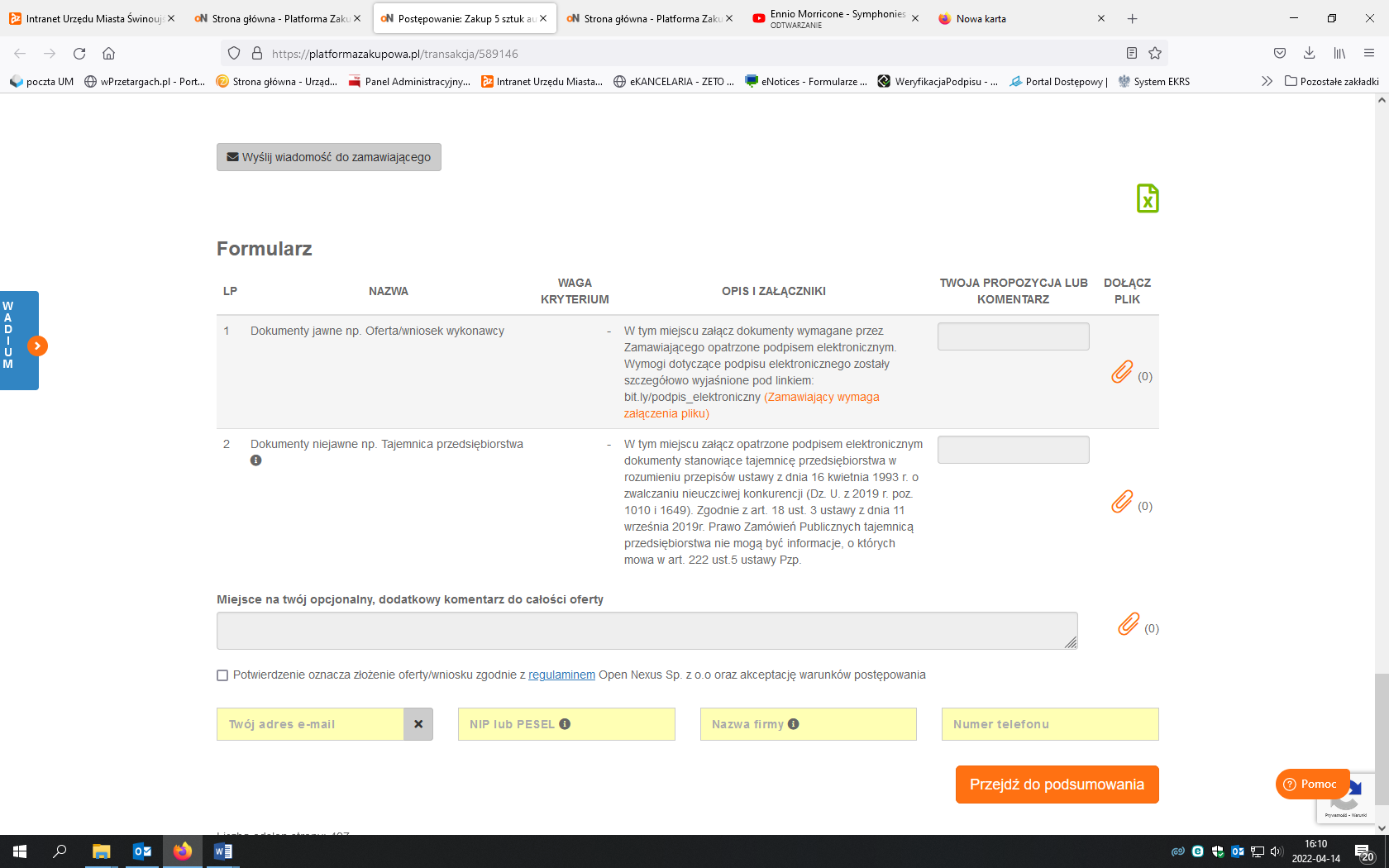 Pytanie nr 9Zamawiający w Załączniku nr 14 i 15 do SWZ, napisał: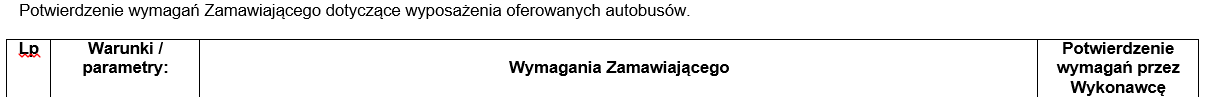 Czy wystarczającym będzie wpisanie stwierdzenia SPEŁNIA (bez podawania oferowanych parametrów) czy Zamawiający wymaga podania oferowanych parametrów?Odpowiedź: Zamawiający wymaga podania oferowanych parametrów.Pytanie nr 10Zamawiający w Załączniku nr 10 i 11 do SWZ, § 4, ust. 2 napisał:2. Niezależnie od uprawnień z tytułu gwarancji, Zamawiającemu przysługują uprawnienia z tytułu rękojmi za wady na zasadach określonych w przepisach prawa, z tym zastrzeżeniem, że okres rękojmi za wady jest równy okresowi gwarancji.Prosimy o potwierdzenie, że okres rękojmi  jest równy okresowi gwarancji całopojazdowej, czyli 36 miesięcy .Odpowiedź: Zamawiający potwierdza.Pytanie nr 11Zamawiający w Załączniku nr 10 i 11 do SWZ,  § 7, ust. 2.b) napisał:(…) b) dostarczony przedmiot umowy jest niezgodny z opisem przedmiotu zamówienia, 
w szczególności w przypadku braku spełnienia warunków techniczno-eksploatacyjnych stanowiących podstawę przyznania punktów w ramach kryterium oceny ofert.  Prosimy o potwierdzenie, że uprawnienie do odstąpienia będzie aktualizowało się jedynie w przypadku, gdy Wykonawca nie dostosuje przedmiotu zamówienia po uprzednim wezwaniu przez Zamawiającego.Odpowiedź: Zamawiający potwierdza i zmienia § 7 ust. 2 lit. b) Załącznika nr 10 i 11 do SWZ w następujący sposób:„b) dostarczony przedmiot umowy jest niezgodny z opisem przedmiotu zamówienia, w szczególności w przypadku braku spełnienia warunków techniczno-eksploatacyjnych stanowiących podstawę przyznania punktów w ramach kryterium oceny ofert, jeżeli Wykonawca w terminie wyznaczonym przez Zamawiającego nie usunie niezgodności.”Jednocześnie informuję, że publikuje się ujednoliconą treść załączników nr 10 i 11 w formie plików pn.:- „zał 10_Wzór umowy dostawy dla Części I_zmiana_12.04.22.docx”,- „zał 11_Wzór umowy dostawy dla Części II_zmiana_12.04.22.docx”.Pytanie nr 12Zamawiający w Załączniku nr 10 i 11 do SWZ, § 3, ust. 6 napisał:6. Wykonawca poinformuje Zamawiającego pisemnie (e-mail) o dacie dostawy  autobusów w terminie nie krótszym niż 5 dni od dnia ustalonego za dzień odbioru autobusów. Zwracamy się z prośbą aby Wykonawca mógł powiadomić Zamawiającego pisemnie (e-mail) o dacie dostawy autobusów w terminie nie krótszym niż 3 dni od dnia ustalonego za dzień odbioru autobusów (rozumiane jako dni robocze).Odpowiedź: Zamawiający potwierdza i zmienia § 3 ust. 6 Załącznika nr 10 i 11 do SWZ w następujący sposób:„6. Wykonawca poinformuje Zamawiającego pisemnie (e-mail) o dacie dostawy  autobusów w terminie nie krótszym niż 3 dni robocze od dnia ustalonego za dzień odbioru autobusów.”Pytanie nr 13Zamawiający w Załączniku nr 10 i 11 do SWZ, § 5, ust. 6 napisał:6. Zabezpieczenie należytego wykonania umowy w wysokości 30% jego wartości będzie zwolnione lub zwrócone Wykonawcy w ciągu 15 dni od upływu okresu rękojmi za wady lub gwarancji. Prosimy o potwierdzenie, że zabezpieczenie należytego wykonania umowy w wysokości 30% jego wartości będzie zwolnione lub zwrócone Wykonawcy w ciągu 15 dni od upływu okresu rękojmi za wady lub gwarancji całopojazdowejOdpowiedź: Zamawiający potwierdza.Pytanie nr 14Zamawiający w Załączniku nr 10 i 11 do SWZ, § 6, ust. 1 napisał:Wykonawca zapłaci Zamawiającemu kary umowne:za dostawę przedmiotu umowy po terminie określonym w § 3 ust. 1 - w wysokości 10 000 (słownie: dziesięć tysięcy) złotych za każdy autobus dostarczony po terminie, za każdy dzień zwłoki;w przypadku zwłoki w usunięciu wad i usterek stwierdzonych przy odbiorze końcowym - w wysokości 0,05% łącznego wynagrodzenia brutto Wykonawcy określonego w § 2 ust. 2, za każdy dzień zwłoki w usunięciu wad i usterek, licząc od upływu terminu wyznaczonego na ich usunięcie;w przypadku odstąpienia od umowy przez Zamawiającego lub Wykonawcę z przyczyn zawinionych przez Wykonawcę - w wysokości 10% łącznego wynagrodzenia brutto Wykonawcy określonego w § 2 ust. 2. W ocenie Wykonawcy, wyżej wymienione  kary umowne są wysokie. Wykonawca zdaje sobie sprawę, że w reżimie zamówień publicznych to Zamawiający, jako gospodarz postępowania określa szczegółowe warunki kontraktowe, a zasada swobody umów wynikająca z art. 3531 KC, doznaje istotnego ograniczenia. Niemniej jednak uprawnienie zamawiającego do jednostronnego kształtowania warunków przyszłej umowy nie może mieć charakteru absolutnego. Zamawiający nie powinien bowiem tracić z pola widzenia celu obciążania wykonawcy karami umownymi, które to kary stanowią surogat odszkodowania należnego z tytułu niewykonania bądź nienależytego wykonania umowy.  Pragniemy wskazać, że wygórowane kary umowne przekładają się bezpośrednio na wysokość cen oferowanych pojazdów. Wykonawca racjonalnie kalkulujący cenę ofertową musi bowiem uwzględnić 
w tej cenie nie tylko koszty wytworzenia przedmiotu umowy i zakładany zysk, ale również wszelkie ryzyka związane realizacją danego zamówienia, w tym zastrzeżone przez Zamawiającego kary umowne. Zawyżanie ceny ofertowej w związku z przerzuceniem nieproporcjonalnie wysokich kar na wykonawców doprowadzić może do nieefektywnego wydatkowania środków publicznych przez Zamawiającego bądź wręcz do konieczności unieważnienia postępowania, na skutek zaoferowania ceny w wysokości przewyższającej kwotę, jaką Zamawiający przeznaczyć na sfinansowanie zamówienia.Ponadto kara umowna, której wartość nie koresponduje z wysokością szkody, jaką może ponieść Zamawiający prowadzi do nieuzasadnionego wzbogacenia Zamawiającego kosztem wykonawcy. Podkreślenia wymaga, że kara umowna, jako surogat odszkodowania, powinna zmierzać do naprawienia szkody wyrządzonej Zamawiającemu z tytułu niewykonania lub nienależytego wykonania świadczenia niepieniężnego, a nie stanowić dla niego źródło dodatkowego zysku. Za niedopuszczalne należy zatem uznać takie kształtowanie wysokości kar umownych które nie jest racjonalnie powiązane z możliwym uszczerbkiem po stronie Zamawiającego. W tym kontekście kary umowne powinny być określane w wysokości adekwatnej do ewentualnej szkody, tak aby mogły spełniać swoje funkcje, a nie zniechęcać wykonawców do brania udziału w postępowaniu o udzielenie zamówienia publicznego.Obowiązek proporcjonalnego kształtowania postanowień umownych w ramach zamówień publicznych został podkreślony zarówno w  Koncepcji nowego Prawa Zamówień Publicznych (patrz: str. 55, Koncepcji nowego Prawa Zamówień Publicznych, czerwiec 2018, pod adresem: https://www.uzp.gov.pl/__data/assets/pdf_file/0029/36875/Koncepcja_nowego_prawa_zamowien_publicznych.pdf) jak i w uzasadnieniu do projektu aktualnie obowiązującej ustawy Prawo zamówień publicznych, gdzie wskazuje się, że: „Kierując się często uproszczonym postrzeganiem interesu zamawiającego, postanowienia umów zawierają rozwiązania nazbyt restrykcyjne i nieproporcjonalne do rodzaju i wartości zamówienia publicznego (np. z zakresu wysokości i kategorii zastrzeganych kar umownych, przerzucanie odpowiedzialności za większość ryzyk na wykonawców, nieuwzględnianie okoliczności związanych z trudnymi do oszacowania gwałtownymi zmianami rynkowymi). Paradoksalnym skutkiem takiego działania jest niekorzystny wpływ na efektywność wydatkowania środków publicznych, przez wyższe ceny wskazywane przez wykonawców uwzględniające koszt nieproporcjonalnego ryzyka po ich stronie, a także zmniejszanie konkurencyjności postępowań, przez rezygnację potencjalnych wykonawców z udziału w postępowaniach o udzielenia zamówienia publicznego.”Ponadto dążąc do zapewnienia proporcjonalności oraz równowagi stron stosunku umownego, ustawodawca przewidział w treści art.  433 katalog zakazanych postanowień umownych, wskazując, że projektowane postanowienia umowy nie mogą przewidywać:1) odpowiedzialności wykonawcy za opóźnienie, chyba że jest to uzasadnione okolicznościami lub zakresem zamówienia;2) naliczania kar umownych za zachowanie wykonawcy niezwiązane bezpośrednio lub pośrednio z przedmiotem umowy lub jej prawidłowym wykonaniem;3) odpowiedzialności wykonawcy za okoliczności, za które wyłączną odpowiedzialność ponosi zamawiający;4) możliwości ograniczenia zakresu zamówienia przez zamawiającego bez wskazania minimalnej wartości lub wielkości świadczenia stron.Zwracamy się z wnioskiem o zmniejszenie wysokości kar umownych do następujących:1.	Wykonawca zapłaci Zamawiającemu kary umowne:a)	za dostawę przedmiotu umowy po terminie określonym w § 3 ust. 1 - w wysokości 2 000 (słownie: dziesięć tysięcy) złotych za każdy autobus dostarczony po terminie, za każdy dzień zwłoki;b)	w przypadku zwłoki w usunięciu wad i usterek stwierdzonych przy odbiorze końcowym - w wysokości 0,025% łącznego wynagrodzenia brutto Wykonawcy określonego w § 2 ust. 2, za każdy dzień zwłoki w usunięciu wad i usterek, licząc od upływu terminu wyznaczonego na ich usunięcie;c)	w przypadku odstąpienia od umowy przez Zamawiającego lub Wykonawcę z przyczyn zawinionych przez Wykonawcę - w wysokości 10% łącznego wynagrodzenia brutto Wykonawcy określonego w § 2 ust. 2.Dodatkowo prosimy o dodanie zapisu:d)w przypadku odstąpienia od umowy przez Zamawiającego lub Wykonawcę z przyczyn zawinionych przez Zamawiającego - w wysokości 10% łącznego wynagrodzenia brutto Wykonawcy określonego w § 2 ust. 2.Odpowiedź: Zamawiający nie wyraża zgody na zmianę.Pytanie nr 15.Zamawiający w Załączniku nr 10 i 11 do SWZ, § 6, ust. 1 napisał:Wykonawca zapłaci Zamawiającemu kary umowne:za dostawę przedmiotu umowy po terminie określonym w § 3 ust. 1 - w wysokości 10 000 (słownie: dziesięć tysięcy) złotych za każdy autobus dostarczony po terminie, za każdy dzień zwłoki;w przypadku zwłoki w usunięciu wad i usterek stwierdzonych przy odbiorze końcowym - w wysokości 0,05% łącznego wynagrodzenia brutto Wykonawcy określonego w § 2 ust. 2, za każdy dzień zwłoki w usunięciu wad i usterek, licząc od upływu terminu wyznaczonego na ich usunięcie;w przypadku odstąpienia od umowy przez Zamawiającego lub Wykonawcę z przyczyn zawinionych przez Wykonawcę - w wysokości 10% łącznego wynagrodzenia brutto Wykonawcy określonego w § 2 ust. 2. Wysokość kar umownych naliczana jest od wartości brutto. W ocenie Wykonawcy taki model naliczania kar umownych, przyjmujący jako podstawę wyliczenia kary umownej od wartości brutto a nie netto, jest sprzeczny z zasadą równego traktowania, do której przestrzegania Zamawiający zobowiązany jest na podstawie Prawa zamówień publicznych. Wynika to z faktu, że w przypadku wykonawcy zagranicznego, inaczej niż w przypadku wykonawcy krajowego, cena brutto nie obejmie podatku VAT, a w konsekwencji będzie niższa, niż w przypadku wykonawcy krajowego. W konsekwencji spowoduje to, że kary umowne przez niego płacone będą niższe niż w przypadku wykonawcy krajowego. Dlatego też wnosimy o zmianę powyższego zapisu poprzez zastosowanie jako podstawy naliczania kar umownych kwoty netto.Odpowiedź: Zamawiający potwierdza i zmienia: „§ 6 ust. 1 i 5 Załącznika nr 10 i 11 do SWZ w następujący sposób:1.	Wykonawca zapłaci Zamawiającemu kary umowne:a)	za dostawę przedmiotu umowy po terminie określonym w § 3 ust. 1 - w wysokości 10 000 (słownie: dziesięć tysięcy) złotych za każdy autobus dostarczony po terminie, za każdy dzień zwłoki;b)	w przypadku zwłoki w usunięciu wad i usterek stwierdzonych przy odbiorze końcowym - w wysokości 0,05% łącznego wynagrodzenia netto Wykonawcy określonego w § 2 ust. 2, za każdy dzień zwłoki w usunięciu wad i usterek, licząc od upływu terminu wyznaczonego na ich usunięcie;c)	w przypadku odstąpienia od umowy przez Zamawiającego lub Wykonawcę z przyczyn zawinionych przez Wykonawcę - w wysokości 10% łącznego wynagrodzenia netto Wykonawcy określonego w § 2 ust. 2.5.	Strony ustalają̨, iż maksymalna wysokość kar umownych, o których mowa w 1 niniejszego paragrafu umowy, nie może przekroczyć 20% łącznego wynagrodzenia netto Wykonawcy, o którym mowa w § 2 ust. 2 umowy. Powyższy limit stanowi wyłącznie ograniczenie co do naliczenia kar i nie stanowi górnej granicy odpowiedzialności Wykonawcy.	§ 9 ust. 2 i 5 Załącznika nr 12 i 13 do SWZ w następujący sposób:2.	(…) Zamawiający / Użytkownik naliczy Wykonawcy karę umowną w wysokości 400,00 zł (słownie złotych: czterysta 00/100) za każdy dzień zwłoki, z tym zastrzeżeniem, że kara umowna będzie liczona odrębnie za każdy pojazd. W przypadku, gdy zwłoka w wykonaniu obowiązków przekraczać będzie 45 dni, Zamawiający / Użytkownik może odstąpić od umowy gwarancyjno - serwisowej w całości, co z kolei jest podstawą do zapłaty na rzecz Zamawiającego / Użytkownika kary umownej w wysokości 15% łącznego wynagrodzenia netto Wykonawcy, o którym mowa w umowie dostawy.5.	Strony ustalają̨, iż maksymalna wysokość kar umownych, o których mowa powyżej, nie może przekroczyć 30% łącznego wynagrodzenia netto Wykonawcy, o którym mowa w umowie dostawy. Powyższy limit stanowi wyłącznie ograniczenie co do naliczenia kar i nie stanowi górnej granicy odpowiedzialności Wykonawcy.”Pytanie nr 16Zamawiający w Załączniku nr 10 i 11 do SWZ, § 2, ust. 4 napisał:4.	Wykonawca zapewnienia finansowanie inwestycji w części niepokrytej udziałem własnym Zamawiającego na czas poprzedzający wypłatę z promesy udzielonej na podstawie Regulaminu Programu Rządowy Fundusz Polski Ład: Program Inwestycji Strategicznych.Prosimy o potwierdzenie, że Wykonawca zapewnia finansowanie na czas realizacji w toku produkcji. Odpowiedź: Zamawiający potwierdza, że wskazane postanowienie dotyczy finansowania na czas realizacji produkcji pojazdów.Pytanie nr 17W Załączniku nr 1 oraz 2 do SWZ, ust. 1.8., Zamawiający napisał:1.8 Konstrukcja pojazdu i zastosowane rozwiązania mają gwarantować co najmniej 12 lat eksploatacji, przy założeniu 80.000 km średniego rocznego przebieguProsimy o potwierdzenie, że planowany średni roczny przebieg dla każdego z zamawianych pojazdów wynosi 80 000 km  Odpowiedź:Zamawiający potwierdza, że planowany średni roczny przebieg dla każdego z zamawianych pojazdów wynosi 80 000 km.Pytanie nr 18W Załączniku nr 1 oraz 2 do SWZ, ust. 4.1.2.3., Zamawiający napisał:4.1.2.3. Wykonawca dostarczy niezbędne licencje (jeżeli wymagane) w j. polskim do dostarczonego oprogramowania. Licencja musi pozwalać na zainstalowanie oprogramowania klienckiego na dowolnej liczbie końcówek klienckich Zamawiającego.Powszechnie treść licencji jest integralną częścią oprogramowania i nie jest załączona w formie papierowej, ( np. MS Windows) . Prosimy o potwierdzenie, że jako formę dostarczenia pisemnej licencji Zamawiający zaakceptuje licencję stanowiącą integralną część oprogramowania.OdpowiedźZamawiający potwierdza, że zaakceptuje licencję stanowiącą integralną część oprogramowania.Pytanie nr 19W załączniku nr 14, ust. 27 – Wyposażenie diagnostyczne, Zamawiający napisał:27. Komplet narzędzi serwisowych, urządzeń diagnostycznych, i oprogramowań komputerowych w języku polskim umożliwiający diagnostykę autobusów oraz  zamontowanych zespołów (silnik, skrzynia biegów, układ sterowania drzwi, układ pneumatyczny itp.) wraz z nośnikiem w postaci komputera przenośnego, umożliwiający Operatorowi uzyskanie autoryzacji w zakresie umożliwiającym samodzielne wykonywanie przeglądów, obsług oraz napraw gwarancyjny oraz pogwarancyjnych. Dostawa w/w narzędzi serwisowych i oprogramowań komputerowych oraz urządzeń diagnostycznych, oraz ich aktualizacji jest wymagana gdy Operator nimi nie dysponuje. Nie dotyczy komputera przenośnego. Aktualizacja oprogramowania serwisowego ważna w okresie 15 lat,20.1. Prosimy o potwierdzenie, że Zamawiający wymaga dostarczenia narzędzi specjalnych i urządzeń diagnostycznych których jeszcze nie posiada Operator.20.2. Prosimy o potwierdzenie, że Wykonawca jest zobowiązany dostarczyć komputer przenośny, nawet jeśli Operator już taki posiada.Odpowiedź:Zamawiający potwierdza, że wymaga dostarczenia narzędzi specjalnych i urządzeń diagnostycznych których jeszcze nie posiada Operator oraz że Wykonawca jest zobowiązany dostarczyć komputer przenośny, nawet jeśli Operator już taki posiada.Pytanie nr 20W Załączniku nr 1 oraz 2 do SWZ, w ust. 4.1.2.1., Zamawiający napisał:4.1.2.1.	Wszystkie licencje na dostarczone przez Wykonawcę urządzenia lub oprogramowanie, muszą być wystawione na Zamawiającego i zawierać wsparcie techniczne w języku polskim oraz uaktualnienia przez okres min. 7 lat od daty wydania protokołu odbioru.Oraz w Załączniku nr 14, ust. 27 – Wyposażenie diagnostyczne, Zamawiający napisał:27. Aktualizacja oprogramowania serwisowego ważna w okresie 15 lat,Oraz w Załączniku nr 12 oraz 13, paragraf 2, ust. 2, Zamawiający napisał:2.Urządzenia diagnostyczne staną się własnością Użytkownika z chwilą jego przekazania. Oprogramowanie udostępnione zostanie w zakresie określonym treścią licencji, przy czym licencje nie będą ograniczone w czasie, nie będą ograniczone do określonych funkcjonalności oprogramowania i będą rozszerzane o poprawki do oprogramowania.21.1. Zamawiający wymaga licencji na 7 lat, natomiast aktualizację na 15 lat, dlatego prosimy o ujednolicenie zapisu, że Zamawiający wymaga aktualizacji oprogramowania, która będzie ważna przez 7 lat.Odpowiedź: Zamawiający wymaga licencji na 7 lat, natomiast aktualizację na 7 lat.21.2 Powszechnie treść licencji jest integralną częścią oprogramowania i nie jest osobno załączona/nie jest załączona w formie papierowej. (np. licencja powszechnie użytkowanego systemu operacyjnego MS Windows) . Prosimy o potwierdzenie, że jako formę dostarczenia licencji Zamawiający zaakceptuje licencję stanowiącą integralną część oprogramowania.Odpowiedź:Zamawiający potwierdza, że jako formę dostarczenia licencji Zamawiający zaakceptuje licencję stanowiącą integralną część oprogramowania.Pytanie nr 21W Załączniku nr 1 do SWZ, ust. 6.9, Zamawiający napisał:6.9 Pomimo udzielonej w okresie gwarancji autoryzacji, Wykonawca w tym okresie zobowiązany jest również do wykonywania napraw nie objętych gwarancją, a zgłoszonych przez Operatora. Wykonawca zobowiązany jest odebrać do naprawy, naprawić i dostarczyć po naprawie do siedziby Operatora, w czasie przewidzianym w katalogu standardowych czasów napraw na daną operacje zwiększonym o 24 godziny na czynności organizacyjne związane z transportem do i po naprawie. Czas liczony jest od zgłoszenia drogą elektroniczną lub faksem. Wykonawca najpóźniej w dniu zawarcia umowy dostarczy Zamawiającemu sporządzony w języku polskim katalog standardowych czasów napraw. 22.1. Prosimy o zmianę zapisu z „24 godziny” na 48 godziny, gdyż to jest za krótki czas na czynności organizacyjne, a także może się wydłużyć czas transportu spowodowany siłami wyższymi na które Wykonawca nie ma wpływu.22.2. Prosimy o dodanie zapisu, że podany przedział czasu odnosi się do godzin w dni robocze, tj. od poniedziałku do piątku z wyłączeniem dni ustawowo wolnych od pracyOdpowiedź:Zamawiający zmienia zapis na: Pomimo udzielonej w okresie gwarancji autoryzacji, Wykonawca w tym okresie zobowiązany jest również do wykonywania napraw nie objętych gwarancją, a zgłoszonych przez Operatora. Wykonawca zobowiązany jest odebrać do naprawy, naprawić i dostarczyć po naprawie do siedziby Operatora, w czasie przewidzianym w katalogu standardowych czasów napraw na daną operacje zwiększonym o 48 godzin na czynności organizacyjne związane z transportem do i po naprawie. Czas liczony jest od zgłoszenia drogą elektroniczną lub faksem. Podany przedział czasu odnosi się do godzin w dni robocze, tj. od poniedziałku do piątku z wyłączeniem dni ustawowo wolnych od pracy. Wykonawca najpóźniej w dniu zawarcia umowy dostarczy Zamawiającemu sporządzony w języku polskim katalog standardowych czasów napraw.Pytanie nr 22W Załączniku nr 12 oraz 13, paragraf 3, ust. 3 oraz 4, Zamawiający napisał:3.Koszty związane z dostawą części zamiennych w okresie gwarancji do Użytkownika ponosi Wykonawca.4.W przypadku ujawnienia w okresie gwarancji wady lub zużycia części, podzespołu lub urządzenia Użytkownik złoży pisemne zamówienie na nowe części, podzespół lub urządzenie, określając w nim numer/y katalogowe elementów oraz termin dostarczenia, z tym że nie może być on dłuższy niż 3 dni  robocze od daty wysłania zamówienia. Nie dostarczenie zamówionych części w wyznaczonym terminie z winy wykonawcy będzie skutkować naliczeniem kar umownych w wysokości o której mowa w § 9 ust 2  niniejszej umowy za każdy dzień opóźnienia. 23.1. Prosimy o potwierdzenie, że Zamawiający zgodzi się na wyłączenie z gwarancji części eksploatacyjnych oraz części ulegających normalnemu eksploatacyjnemu zużyciu, takich jak:- klocki hamulcowe,- normalnie zużywające się tarcze hamulcowe,- amortyzatory (poza wadami fabrycznymi),- ogumienie po przebiegu 100 000 km,- szkło przy uszkodzeniach mechanicznych,- bezpieczniki,- diody LED, żarówki, świetlówki,- pióra wycieraczek,- akumulatory (poza wadami fabrycznymi),- wkłady filtrów,- paski klinowe,- oleje smary i płyny eksploatacyjne,- wibroizolatory zespołu chłodnic.Odpowiedź:Zamawiający potwierdza i dodaje do § 3 Załącznika nr 12 i 13 do SWZ ust. 10 o treści:„10.	Gwarancja nie obejmuje części eksploatacyjnych oraz części ulegających normalnemu eksploatacyjnemu zużyciu, takich jak:- klocki hamulcowe,- normalnie zużywające się tarcze hamulcowe,- amortyzatory (poza wadami fabrycznymi),- ogumienie po przebiegu 100 000 km,- szkło przy uszkodzeniach mechanicznych,- bezpieczniki,- diody LED, żarówki, świetlówki,- pióra wycieraczek,- akumulatory (poza wadami fabrycznymi),- wkłady filtrów,- paski klinowe,- oleje smary i płyny eksploatacyjne,- wibroizolatory zespołu chłodnic.”Jednocześnie informuję, że publikuje się ujednoliconą treść załączników nr 12 i 13 w formie plików pn.:- „zał 12_Wzór umowy gwarancyjno- serwisowej dla Części I_zmiana_12.04.22.docx”,- „zał 13_Wzór umowy gwarancyjno- serwisowej dla Części II_zmiana_12.04.22.docx”.Pytanie nr 23Prosimy o potwierdzenie, że Zamawiający zgodzi się na wyłączenie z gwarancji napraw powstałych w wyniku uszkodzeń na skutek:- działania czynników zewnętrznych lub atmosferycznych, jak: asfalt, kamienie, żwir, grad, osady chemiczne i sól (inne aniżeli używane do zimowego utrzymania dróg), kwasy, soki roślinne itp.,- uszkodzeń będących wynikiem niewłaściwej eksploatacji oraz będących wynikiem nie podjęcia przez Zamawiającego/Użytkownika w odpowiednim czasie działań naprawczych mających na celu ograniczenie skutków awarii,- szkód wyrządzonych przez osoby trzecie.Odpowiedź:Zamawiający potwierdza i dodaje do § 3 Załącznika nr 12 i 13 do SWZ ust. 11 o treści:„11.	Gwarancja nie obejmuje uszkodzeń powstałych na skutek:- działania czynników zewnętrznych lub atmosferycznych, jak: asfalt, kamienie, żwir, grad, osady chemiczne i sól (inne aniżeli używane do zimowego utrzymania dróg), kwasy, soki roślinne itp.,- uszkodzeń będących wynikiem niewłaściwej eksploatacji oraz będących wynikiem nie podjęcia przez Zamawiającego/Użytkownika w odpowiednim czasie działań naprawczych mających na celu ograniczenie skutków awarii,- szkód wyrządzonych przez osoby trzecie.”Pytanie nr 24W Załączniku nr 14 i 15 do SWZ, ust. 26 – Warunki gwarancji, Zamawiający napisał:1.	Na całość autobusu–  3 lata - bez limitu kilometrów 2.	Na występowanie korozji poszyć zewnętrznych oraz szkieletu nadwozia i podwozia bez konieczności wykonywania dodatkowych konserwacji w trakcie eksploatacji – 12 lat,3.	Na powłoki lakiernicze – 5 lat,4.	Na trwałość  konstrukcji i poszycie tj. pękanie szkieletu, ramy, blach poszycia  – 12 lat,5.	Na możliwość zakupu wszystkich części zamiennych do autobusu: jego konstrukcji zespołów, podzespołów, urządzeń etc.  – 15 lat,25.1. Prosimy o potwierdzenie, że zapis: „na trwałość konstrukcji i poszycie” odnosi się tylko do zatwierdzenia przez Wykonawcę trwałości a nie do udzielenia gwarancji. Odpowiedź: Zamawiający wyjaśnia, że zapis: „na trwałość konstrukcji i poszycie” odnosi się do udzielenia gwarancji przez Wykonawcę, o której mowa w zał. nr 1 i 2 w pkt 5.1.225.2. Prosimy o potwierdzenie, że 15 lat na możliwość zakupu wszystkich części zamiennych liczą się od dnia protokołu odbioru dostarczonego przedmiotu zamówienia.Odpowiedź: Zamawiający potwierdza, że 15 lat na możliwość zakupu wszystkich części zamiennych liczą się od dnia protokołu odbioru dostarczonego przedmiotu zamówienia.Pytanie nr 25Zamawiający podzielił postepowanie na 2 części. Dopuścił składanie ofert osobno na jedno i drugie zadanie. Zarówno w SWZ, w umowie jak i załącznikach Zamawiający wymaga dostarczenia narzędzi specjalistycznych i  urządzeń diagnostycznych, oraz komputera przenośnego.Czy w przypadku złożenia oferty na oba zadania, Zamawiający dopuści możliwość dostarczenia jednego zestawu narzędzi i urządzeń oraz komputera przenośnego na całość postępowania.Odpowiedź:Zamawiający nie dopuszcza możliwość dostarczenia jednego zestawu narzędzi i urządzeń oraz komputera przenośnego na całość postępowania.Pytanie nr 26W Załączniku nr 10 oraz 11, paragraf 6, ust. 1, Zamawiający napisał: 1.Wykonawca zapłaci Zamawiającemu kary umowne: […] w przypadku zwłoki w usunięciu wad i usterek stwierdzonych przy odbiorze końcowym - w wysokości 0,05% łącznego wynagrodzenia brutto Wykonawcy określonego w § 2 ust. 2, za każdy dzień zwłoki w usunięciu wad i usterek, licząc od upływu terminu wyznaczonego na ich usunięcie; 27.1. Prosimy o zmianę zapisu kary 0,05% łącznego wynagrodzenia brutto na 0,01% łącznego wynagrodzenia, gdyż kara jest wyższa niż kary obowiązujące na rynku w podobnych postępowaniach.  Odpowiedź:Zamawiający nie wyraża zgody na zmianę. 27.2. Prosimy o potwierdzenie, że powyżej podana kara (tj. w przypadku zwłoki w usunięciu wad i usterek) oraz kara z załącznika nr 12 oraz 13, paragraf 9, ust. 2, pkt 10) tj. kara w wysokości 400 zł za każdy dzień zwłoki w wymianie pojazdów wadliwych na wolne od wad, nie będą się sumować.Odpowiedź:Zamawiający zwraca uwagę, że wskazane kary umowne dotyczą różnych przypadków, wobec czego podlegają sumowaniu.Pytanie nr 27W Załączniku nr 12 oraz 13, paragraf 6, ust. 3, Zamawiający napisał:3.Wykonawca zapewnia nieodpłatną pomoc własnego serwisu mobilnego w siedzibie Użytkownika oraz na terenie Miasta Gminy Świnoujście. Interwencja serwisu i przystąpienie przez serwis mobilny do napraw nastąpi nie później niż w terminie 48 godzin od chwili zgłoszenia. Oraz w załączniku nr 12 oraz 13, paragraf 6, ust. 12, Zamawiający napisał:12.Wykonawca może zgłaszać umotywowane zastrzeżenia co do zasadności lub sposobu dokonania naprawy, z tym, że zastrzeżenie może być zgłoszone jedynie wówczas, gdy usterka/wada jest następstwem zawinionego działania Użytkownika związanego z niewłaściwym używaniem pojazdów, albo niewłaściwym wykonaniem naprawy. Zgłoszenie zastrzeżeń musi nastąpić w terminie 24 godzin od otrzymania zgłoszenia lub ustalenia okoliczności stanowiącej podstawę zastrzeżenia – po tym terminie zastrzeżenia nie będą przyjmowane i naprawa będzie wykonana w ramach świadczenia Wykonawcy. Prosimy o potwierdzenie, że podane godziny odnoszą się do dni roboczych, tj. od poniedziałku do piątku z wyłączeniem dni ustawowo wolnych od pracyOdpowiedź:Zamawiający potwierdza, podane godziny odnoszą się do dni roboczych, tj. od poniedziałku do piątku z wyłączeniem dni ustawowo wolnych od pracy.Pytanie nr 28W Załączniku nr 12 oraz 13, paragraf 1, ust. 10, Zamawiający napisał:10. „autoryzacja” – zespół czynności faktycznych i prawnych obejmujący w szczególności zgodę wykonawcy na wykonywanie przez  użytkownika za wynagrodzeniem płatnym przez Wykonawcę na zasadach określonych w niniejszej umowie wszelkich napraw i innych czynności do wykonania których zobowiązany jest Wykonawca, w związku z udzieleniem przez niego gwarancji na pojazdy wymienione w ust 2, także niezbędnych do utrzymania pojazdu w ruchu i wykonania zobowiązań zbywcy jako Gwaranta. W tym zakresie, działania użytkownika są działaniem autoryzowanego przez Wykonawcę serwisu naprawczego, o którym mowa w jego dokumentach gwarancyjnych, innych oświadczeniach lub zobowiązaniach. Autoryzacja nie może wygasnąć wcześniej niż po upływie ostatniego dnia najdłuższego okresu gwarancji.29.1. Prosimy o potwierdzenie, że Wykonawca będzie zobowiązany w okresie Gwarancji na cały pojazd, pokryć koszty pracy przy wykonywaniu czynności serwisowych wynikających z planu przeglądów, koszty pracy przy wykonywaniu napraw gwarancyjnych.Odpowiedź: Zamawiający potwierdza, że Wykonawca będzie zobowiązany w okresie Gwarancji na cały pojazd, pokryć koszty pracy przy wykonywaniu czynności serwisowych wynikających z planu przeglądów, koszty pracy przy wykonywaniu napraw gwarancyjnych.29.2. Ponieważ, Wykonawca nie ma wpływu na powstanie szkód komunikacyjnych, prosimy o potwierdzenie, że koszty napraw blacharsko lakierniczych w wyniku szkód komunikacyjnych będą w całości (materiały i robocizna) ponoszone przez Zamawiającego.Odpowiedź: Zamawiający potwierdza, że koszty napraw blacharsko lakierniczych w wyniku szkód komunikacyjnych będą w całości (materiały i robocizna) ponoszone przez Zamawiającego.Pytanie nr 29W Załączniku nr 10 oraz 11, paragraf 4, ust. 3, Zamawiający napisał:3.W dniu  podpisania umowy Wykonawca jest zobowiązany do posiadania umów z minimum dwoma stacjami obsługi posiadającymi jego autoryzację, przez okres udzielonej gwarancji oraz rękojmi, znajdującymi się w odległości do 300 km od siedziby Zamawiającego. Wykonawca posiada rozbudowaną sieć serwisową w Polsce. Jednak ze względu na możliwość skorzystania z lepszych (często szybszych) dróg dojazdowych, które nie zawsze są najkrótszą trasą, prosimy o zwiększenie odległości do 350 km.Odpowiedź:Zamawiający zwiększa odległości do 350 km.Pytanie nr 30Zamawiający w Załączniku nr 12 i 13 do SWZ, paragraf 9, ust. 2 napisał:Użytkownik naliczy Wykonawcy karę umowną w wysokości 400,00 zł (słownie złotych: czterysta 00/100) za każdy dzień zwłoki, z tym zastrzeżeniem, że kara umowna będzie liczona odrębnie za każdy pojazd. W przypadku, gdy zwłoka w wykonaniu obowiązków przekraczać będzie 45 dni, Użytkownik może odstąpić od umowy gwarancyjno - serwisowej w całości, co z kolei jest podstawą do zapłaty na rzecz Użytkownik kary umownej w wysokości 15% łącznego wynagrodzenia brutto Wykonawcy, o którym mowa w umowie dostawy. Oraz w Załączniku nr 10 i 11 do SWZ, paragraf 6, ust. 1.c) napisał:c) w przypadku odstąpienia od umowy przez Zamawiającego lub Wykonawcę z przyczyn zawinionych przez Wykonawcę - w wysokości 10% łącznego wynagrodzenia brutto Wykonawcy określonego w § 2 ust. 2.Prosimy o ujednolicenie zapisów i zmniejszenie kary umownej do 10% łącznego wynagrodzenia brutto Wykonawcy w Załącznikach nr 12 i 13 do SWZ, w par. 9, ust. 2.Odpowiedź:Zamawiający nie wyraża zgody na zmianę.Pytanie nr 31Zamawiający w Załączniku nr 12 i 13 do SWZ, paragraf 9, ust. 5 napisał:12.	Strony ustalają̨, iż̇ maksymalna wysokość kar umownych, o których mowa powyżej, nie może przekroczyć 30% łącznego wynagrodzenia brutto Wykonawcy, o którym mowa w umowie dostawy. Powyższy limit stanowi wyłącznie ograniczenie co do naliczenia kar i nie stanowi górnej granicy odpowiedzialności Wykonawcy. Oraz w Załączniku nr 10 i 11 do SWZ, paragraf 6, ust. 5 napisał:5.	Strony ustalają̨, iż maksymalna wysokość kar umownych, o których mowa w 1 niniejszego paragrafu umowy, nie może przekroczyć 20% łącznego wynagrodzenia brutto Wykonawcy, o którym mowa w § 2 ust. 2 umowy. Powyższy limit stanowi wyłącznie ograniczenie co do naliczenia kar i nie stanowi górnej granicy odpowiedzialności Wykonawcy.Prosimy o ujednolicenie zapisów i zmniejszenie maksymalnej wysokości kar umownych do 20% łącznego wynagrodzenia brutto Wykonawcy w Załącznikach nr 12 i 13 do SWZ, w par. 9, ust. 5.Odpowiedź:Zamawiający nie wyraża zgody na zmianę.Pytanie nr 32Czy Zamawiający zaakceptuje wyniki badania wielkości zużycia paliwa wg testu SORT-2 dla oferowanych autobusów z zespołem napędowym (silnik, skrzynia biegów, tego samego typu jak oferowane ) i rozmiarem ogumienia identycznym z oferowanym autobusem, wykonanych na autobusach wyposażonych w poprzednie wersje złącz diagnostycznych OBD, nie mających wpływu na wielkość zużycia paliwa? Oferowane autobusy będą wyposażone zgodnie z aktualnie obowiązującymi przepisami w tym zakresie w złącza diagnostyczne typu E, pozwalające na odczyt większej ilości parametrów, a zmiana ta ma jedynie charakter lepszej możliwości diagnostycznej, nie mającej wpływu na zużycie paliwa dla tych samych silników. Odpowiedź:Zamawiający zaakceptuje wyniki badania wielkości zużycia paliwa wg testu SORT-2 dla oferowanych autobusów z zespołem napędowym (silnik, skrzynia biegów, tego samego typu jak oferowane ) i rozmiarem ogumienia identycznym z oferowanym autobusem, wykonanych na autobusach wyposażonych w poprzednie wersje złącz diagnostycznych OBD.Pytanie nr 33Zamawiający w rozdziale 13, punkt 13.1.2 SWZ napisał: Raport Techniczny drogowego zużycia paliwa (test SORT 2) przez oferowany autobus (w kompletacji i wyposażeniu identycznym z dostarczanym pojazdem za wyjątkiem różnic co do opon, o ile zachowane są te same specyfikacje, wielkości i osiągi). Raport powinien być wykonany wg wytycznych UITP2.Ze względu na to, że jest to jedno z ważnych kryteriów oceny konkurencyjnych ofert prosimy o potwierdzenie, że Raport Techniczny drogowego zużycia paliwa (test SORT 2) ma być wykonany przez niezależną certyfikowaną jednostkę zewnętrzną, upoważnioną do wykonywania takiego testu.Odpowiedź: Pytanie się powtarza. Odpowiedzi udzielono odnośnie do pytania nr 5. Pytanie nr 341). Dotyczy SWZ pkt 12.1.2.1. lit. a)Zwracamy się z prośbą o potwierdzenie, że Zamawiający pisząc „art. 10 ust. 1 pkt 4 PZP” miał na myśli art. 108 ust. 1 pkt 4 PZP.Odpowiedź: Zamawiający potwierdza.  Pkt 12.1.2.1.	lit. a Powinien brzmieć:„informacji, sporządzonej nie wcześniej niż 6 miesięcy przed jej złożeniem, z Krajowego Rejestru Karnego w zakresie:art. 108 ust. 1 pkt 1 i 2 ustawy z dnia 11 września 2019 r. - PZP,art. 108 ust. 1 pkt 4 PZP, dotyczącej orzeczenia zakazu ubiegania się o zamówienie publiczne tytułem środka karnego.”Pytanie nr 35Dotyczy SWZ pkt 13.1.2.Zamawiający wymaga, aby przedstawiony wraz z ofertą Raport Techniczny drogowego zużycia paliwa (testu SORT2) był wykonany według wytycznych UITP2. Zgodnie z posiadaną przez Wykonawcę wiedzą dokument UITP2 nie istnieje. W związku z tym zwracamy się z prośbą o wyjaśnienie tej kwestii oraz dopuszczenie raportu z badań obejmującego pomiar zużycia paliwa w teście jezdnym SORT2, według wytycznych dokumentu UITP Project SORT – Standardized On-Road Test Cycles; D/2014/0105/1.Odpowiedź: Zamawiający dopuszcza raport z badań obejmującego pomiar zużycia paliwa w teście jezdnym SORT2 lub równoważny, według wytycznych dokumentu UITP Project SORT – Standardized On-Road Test Cycles; D/2014/0105/1 lub równoważny raport techniczny drogowego zużycia paliwa (test SORT 2 lub równoważny) wykonany przez niezależną certyfikowaną jednostkę zewnętrzną, upoważnioną do wykonywania takiego testu. Pytanie nr 36Dotyczy SWZ pkt 13.1.2.Czy Zamawiający wyrazi zgodę na złożenie dokumentu raportu technicznego drogowego zużycia paliwa tj. testu SORT2 uwzględniającego ten sam typ autobusu co oferowany oraz zespoły napędowo-jezdne zbliżone do wymaganych w oferowanych autobusach?.Odpowiedź: Zamawiający wymaga aby dokument raportu technicznego drogowego zużycia paliwa tj. testu SORT 2 lub równoważnego uwzględniał ten sam typ autobusu, z takim samym zespołem napędowo-jezdnym tj. w kompletacji i wyposażeniu identycznym z dostarczanym pojazdem w zakresie silnika, skrzyni biegów i rozmiarem ogumienia, co oferowane autobusy. Pytanie nr 37Dotyczy SWZ pkt 13.1.4., 13.1.5. oraz 13.1.6.Zwracamy się z prośbą o wyjaśnienie czy Zamawiający wymaga, aby oferowane autobusy bezwzględnie spełniały wymagania określone w Regulaminie 66 EKG ONZ, Regulaminie 29 EKG ONZ oraz Części I Regulaminu 118 EKG ONZ, czy też spełnianie tych wymagań jest jedynie zalecane i tylko w przypadku, gdy oferowany autobus je spełnia, Wykonawca ma dołączyć do oferty dokumenty potwierdzające.Odpowiedź: Zamawiający wyjaśnia: -Zamawiający wymaga dokumentu w postaci certyfikatu tylko wówczas, gdy wykonawca ma zamiar udowodnić, że oferowany przez niego autobus spełnia wymagania bezpieczeństwa w zakresie ochrony osób przebywających w kabinie, zgodne z Regulaminem nr 29 EKG ONZ.-Zamawiający wymaga dokumentu w postaci homologacji tylko wówczas, gdy wykonawca ma zamiar udowodnić, że oferowany przez niego autobus spełnia wymagania bezpieczeństwa w zakresie wytrzymałości konstrukcji nośnej dużych pojazdów pasażerskich, zgodne z Regulaminem nr 66 EKG ONZ-Zamawiający bezwzględnie wymaga homologacji potwierdzającej spełnianie wymagań Regulaminu 118 EKG ONZ w zakresie palności części w pomieszczeniu wewnętrznym, komorze silnika i w każdym oddzielnym przedziale grzewczym lub odporności na działanie paliw lub smarów materiałów izolacyjnych stosowanych w komorze silnika i w każdym oddzielnym przedziale grzewczym. Pytanie nr 38Dotyczy SWZ pkt 13.1.4. oraz pkt 20.2. i 20.3Czy Zamawiający wyrazi zgodę na przedstawienie dokumentu potwierdzającego spełnienie wymagańokreślonych w Regulaminie nr 66 EKG ONZ ( Dz.U.UE.L.2011.84.1 ) w zakresie wytrzymałości konstrukcji nośnej dużych pojazdów pasażerskich w momencie dostawy autobusów i na zasadzie deklaracji złożonej w ofercie przyzna Wykonawcy przewidziane w kryterium T9 punkty?Odpowiedź: Zamawiający przyzna wykonawcy przewidziane w kryterium T9 punkty tylko wówczas, jeżeli wykonawca złoży wraz z ofertą  dokumentu w postaci homologacji potwierdzający, że oferowany przez niego autobus spełnia wymagania bezpieczeństwa w zakresie wytrzymałości konstrukcji nośnej dużych pojazdów pasażerskich, zgodne z Regulaminem nr 66 EKG ONZ. Pytanie nr 39Dotyczy SWZ pkt 20.2. i 20.3Zamawiający w kryterium T8 przyznaje punkty za potwierdzone badaniami zgodnie z Regulaminem 29 EKG ONZ– jednolite przepisy dotyczące homologacji pojazdów w zakresie ochrony osób przebywających w kabinie pojazdu. Niniejszy Regulamin dotyczy jednak pojazdów z oddzielną kabiną kierowcy kategorii N (1) w zakresie osób przebywających w kabinie. Nie dotyczy on zatem autobusów, a wyłącznie samochodów ciężarowych i ciągników siodłowych. W związku z powyższym zwracamy się z prośbą o usunięcie z kryterium oceny ofert składnika T8.Odpowiedź: Zamawiający pozostawia kryterium oceny oferty składnika T8. Proszę zwrócić uwagę na wyjaśnienia zawarte w odpowiedzi na pytanie nr 37.Pytanie nr 40Dotyczy Załącznik nr 1 oraz Załącznik nr 2 do SWZ pkt 2.2.1.8.1.Czy Zamawiający w miejsce plomby dopuści zamykanie wlewu paliwa na zamek patentowy?Odpowiedź: Zamawiający dopuszcza zamykanie wlewu paliwa na zamek patentowy. Pytanie nr 41Dotyczy Załącznik nr 1 oraz Załącznik nr 2 do SWZ pkt 2.9.6.1.Zwracamy się z prośbą o usunięcie tego wymogu, ponieważ zgodnie z Prawem o Ruchu Drogowymi przepisami homologacyjnymi, szyby przednie oraz szyby w polu widzenia kierowcy nie mogą byćw żaden sposób przyciemnione.Odpowiedź: Zamawiający zmienia z „wymaga” na „zaleca” przyciemnienia górnej części szyby przedniej (szyb przednich). oraz szyby okna kierowcy na lewej ścianie bocznej przy pomocy folii samoprzylepnej przeciwsłonecznej, przezroczystej, atestowanej do pojazdów samochodowych. Przyciemnienie nie może znajdować się w polu widzenia kierowcy. Pytanie nr 42Dotyczy Załącznik nr 1 oraz Załącznik nr 2 do SWZ pkt 2.9.18.4.Prosimy o doprecyzowanie zapisu „odbiornik nawigacji satelitarnej”.Odpowiedź: Odbiornik nawigacji satelitarnej ma wskazywać aktualne położenie autobusu, np. umożliwić Systemowi Informacji Pasażerskiej określenie przystanku na którym aktualnie znajduje się autobus i porównanie tych informacji z planem trasy. Pytanie nr 43Dotyczy Załącznik nr 1 oraz Załącznik nr 2 do SWZ pkt 3.1.2.Czy Zamawiający wyrazi zgodę na zastosowanie drzwi o szerokości czynnej 1130 mm?Odpowiedź: Zamawiający nie wyraża zgody na zastosowanie drzwi o szerokości czynnej 1130 mm. Pytanie nr 44Dotyczy Załącznik nr 1 oraz Załącznik nr 2 do SWZ pkt 3.1.2.Czy Zamawiający dopuści wiatrochrony o minimalnej wysokości 1600 mm ?Odpowiedź: Zamawiający dopuszcza wiatrochrony o minimalnej wysokości 1600 mm.. Pytanie nr 45Dotyczy Załącznik nr 2 do SWZ pkt 2.2.1.1. oraz pkt 2.2.1.3.Czy Zamawiający dopuści autobus wyposażony w silnik o pojemności co najmniej 6500 cm3 i o mocy minimalnej 200 kW?Odpowiedź: Zamawiający nie dopuszcza autobusów wyposażonych w silnik o pojemności co najmniej 6500 cm3 i o mocy minimalnej 200 kWPytanie nr 46Dotyczy Załącznik nr 10 oraz Załącznik nr 11 do SWZ Wzór Umowy DostawyCzy Zamawiający wyrazi zgodę na cesję przysługującej Wykonawcy wierzytelności po wcześniejszym uzyskaniu pisemnej zgody Zamawiającego?Odpowiedź: Zamawiający wyraża zgodę i dodaje w § 10 Załącznika nr 10 i 11 do SWZ ust. 3 o treści: „3.	Wykonawca może przenieść wierzytelności z tytułu realizacji umowy na osoby trzecie, po uzyskaniu zgody Zamawiającego, wyrażonej w formie pisemnej pod rygorem nieważności.”Pytanie nr 47Dotyczy Załącznik nr 10 oraz Załącznik nr 11 do SWZ Wzór Umowy Dostawy §2 ust. 4Zwracamy się z prośbą o wyjaśnienie na czym ma polegać zapewnienie finansowania przez Wykonawcę i jakie obowiązki Wykonawcy się z tym wiążą?.Odpowiedź: Wskazane postanowienie wynika z treści Regulaminu Programu Rządowy Fundusz Polski Ład: Program Inwestycji Strategicznych. Oznacza, iż wykonawcy powinni zapewnić finansowanie na czas realizacji produkcji pojazdów. Natomiast nie wiążą się z tym żadne dodatkowe obowiązki. Pytanie nr 48Dotyczy Załącznik nr 10 oraz Załącznik nr 11 do SWZ Wzór Umowy Dostawy § 6W § 6 projektów umowy wysokość kar umownych naliczana jest od kwot brutto. W ocenie Wykonawcy taki model naliczania kar umownych, przyjmujący jako podstawę wartość brutto a nie netto, jest sprzeczny z zasadą równego traktowania, do której przestrzegania Zamawiający zobowiązany jest na podstawie art.16 ustawy Prawo zamówień publicznych. Wynika to z faktu, że w przypadku wykonawcy zagranicznego, inaczej niż w przypadku wykonawcy krajowego, cena brutto nie obejmuje podatku VAT, co oznacza, że ostatecznie będzie niższa, niż w przypadku wykonawcy krajowego. W konsekwencji spowoduje to, że ewentualne kary umowne płacone przez wykonawcę zagranicznego będą niższe niż w przypadku wykonawcy krajowego. Dlatego też wnosimy o zmianę § 6 poprzez zastosowanie jako podstawy naliczania kar umownych kwoty netto.Odpowiedź: Zamawiający potwierdza i zmienia: § 6 ust. 1 i 5 Załącznika nr 10 i 11 do SWZ w następujący sposób:„4.	Wykonawca zapłaci Zamawiającemu kary umowne:d)	za dostawę przedmiotu umowy po terminie określonym w § 3 ust. 1 - w wysokości 10 000 (słownie: dziesięć tysięcy) złotych za każdy autobus dostarczony po terminie, za każdy dzień zwłoki;e)	w przypadku zwłoki w usunięciu wad i usterek stwierdzonych przy odbiorze końcowym - w wysokości 0,05% łącznego wynagrodzenia netto Wykonawcy określonego w § 2 ust. 2, za każdy dzień zwłoki w usunięciu wad i usterek, licząc od upływu terminu wyznaczonego na ich usunięcie;f)	w przypadku odstąpienia od umowy przez Zamawiającego lub Wykonawcę z przyczyn zawinionych przez Wykonawcę - w wysokości 10% łącznego wynagrodzenia netto Wykonawcy określonego w § 2 ust. 2.6.	Strony ustalają̨, iż maksymalna wysokość kar umownych, o których mowa w 1 niniejszego paragrafu umowy, nie może przekroczyć 20% łącznego wynagrodzenia netto Wykonawcy, o którym mowa w § 2 ust. 2 umowy. Powyższy limit stanowi wyłącznie ograniczenie co do naliczenia kar i nie stanowi górnej granicy odpowiedzialności Wykonawcy.”§ 9 ust. 2 i 5 Załącznika nr 12 i 13 do SWZ w następujący sposób:„5.	(…) Zamawiający / Użytkownik naliczy Wykonawcy karę umowną w wysokości 400,00 zł (słownie złotych: czterysta 00/100) za każdy dzień zwłoki, z tym zastrzeżeniem, że kara umowna będzie liczona odrębnie za każdy pojazd. W przypadku, gdy zwłoka w wykonaniu obowiązków przekraczać będzie 45 dni, Zamawiający / Użytkownik może odstąpić od umowy gwarancyjno - serwisowej w całości, co z kolei jest podstawą do zapłaty na rzecz Zamawiającego / Użytkownika kary umownej w wysokości 15% łącznego wynagrodzenia netto Wykonawcy, o którym mowa w umowie dostawy.6.	Strony ustalają̨, iż maksymalna wysokość kar umownych, o których mowa powyżej, nie może przekroczyć 30% łącznego wynagrodzenia netto Wykonawcy, o którym mowa w umowie dostawy. Powyższy limit stanowi wyłącznie ograniczenie co do naliczenia kar i nie stanowi górnej granicy odpowiedzialności Wykonawcy.”Pytanie nr 49Dotyczy Załącznik nr 10 oraz Załącznik nr 11 do SWZ Wzór Umowy Dostawy §6 ust. 1Zwracamy się z prośbą o obniżenie wysokości kar umownych:- w lit. a) 1 do 1000,00 zł- w lit. b) 2 do 0,02%.Odpowiedź: Zamawiający nie wyraża zgody na zmianę. Pytanie nr 50Dotyczy Załącznik nr 10 oraz Załącznik nr 11 do SWZ Wzór Umowy Dostawy §6 ust. 4Zwracamy się z prośbą o zmianę zapisu, tak by w przypadku naliczenia kary za odstąpienie nie były już kumulatywnie naliczane kary za zwłokę.Odpowiedź: Zamawiający nie wyraża zgody na zmianę. Pytanie nr 51Dotyczy Załącznik nr 12 oraz Załącznik nr 13 do SWZ Wzór Umowy Gwarancyjno-Serwisowej § 9 ust. 2Zwracamy się z prośbą o zmianę zapisu w §9 ust. 2 na następujące brzmienie: „Użytkownik naliczy Wykonawcy karę umowną w wysokości 100,00 zł (słownie złotych: sto 00/100) za każdy dzień zwłoki, z tym zastrzeżeniem, że kara umowna będzie liczona odrębnie za każdy pojazd. W przypadku, gdy zwłoka w wykonaniu obowiązków przekraczać będzie 45 dni, Użytkownik może odstąpić od umowy gwarancyjno - serwisowej w całości, co z kolei jest podstawą do zapłaty na rzecz Użytkownik kary umownej w wysokości 5% łącznego wynagrodzenia nettoWykonawcy, o którym mowa w umowie dostawy.” Odpowiedź: Zamawiający nie wyraża zgody na zmianę. Pytanie nr 52Dotyczy Załącznik nr 12 oraz Załącznik nr 13 do SWZ Wzór Umowy Gwarancyjno-Serwisowej §1 ust. 1Zwracamy się z prośbą o wprowadzenie do umowy postanowień wprost wyłączających gwarancjew przypadkach niezależnych od Wykonawcy. Są to zapisy powszechnie stosowane w umowach gwarancyjno-serwisowych i dotyczą np.: wad i uszkodzeń powstałych wskutek wypadków komunikacyjnych, aktów wandalizmu (działania osób trzecich), stosowania przez Użytkownika niewłaściwych materiałów eksploatacyjnych, części podlegających normalnemu zużyciu podczas eksploatacji autobusu (np. pióra wycieraczek, żarówki, tarcze hamulcowe, opony).Odpowiedź: Zamawiający wprowadzi do umowy postanowienia wprost wyłączających gwarancje w przypadkach niezależnych od Wykonawcy,  np.: wad i uszkodzeń powstałych wskutek wypadków komunikacyjnych, aktów wandalizmu (działania osób trzecich).Odpowiedź w pytaniu 22.Pytanie nr 53Dotyczy Załącznik nr 12 oraz Załącznik nr 13 do SWZ Wzór Umowy Gwarancyjno-Serwisowej § 2 ust. 7Czy Zamawiający wyrazi zgodę na wydłużenie terminu do 14 dni?Odpowiedź: Zamawiający nie zgadza się na wydłużenie terminu. Pytanie nr 54Dotyczy Załącznik nr 12 oraz Załącznik nr 13 do SWZ Wzór Umowy Gwarancyjno-Serwisowej § 3 ust. 4Zwracamy się z prośbą o wydłużenie terminu do 7 dni roboczych.Odpowiedź: Zamawiający nie zgadza się na wydłużenie terminu. Pytanie nr 55Dotyczy Załącznik nr 12 oraz Załącznik nr 13 do SWZ Wzór Umowy Gwarancyjno-Serwisowej § 3 ust. 6.Zwracamy się z prośbą o wydłużenie terminu do 14 dni.Odpowiedź: Zamawiający nie zgadza się na wydłużenie terminu. Pytanie nr 56Dotyczy Załącznik nr 12 oraz Załącznik nr 13 do SWZ Wzór Umowy Gwarancyjno-Serwisowej § 6 ust. 3Zwracamy się z prośbą o wydłużenie terminu do 5 dni roboczych.Odpowiedź: Zamawiający nie zgadza się na wydłużenie terminu. Pytanie nr 57Dotyczy Załącznik nr 12 oraz Załącznik nr 13 do SWZ Wzór Umowy Gwarancyjno-Serwisowej § 6 ust. 5Czy Zamawiający wyrazi zgodę na wydłużenie terminu do 14 dni?Odpowiedź: Zamawiający nie zgadza się na wydłużenie terminu. Pytanie nr 58Dotyczy Załącznik nr 12 oraz Załącznik nr 13 do SWZ Wzór Umowy Gwarancyjno-Serwisowej § 6 ust. 6Czy Zamawiający wyrazi zgodę na wydłużenie terminu do 30 dni?Odpowiedź: Zamawiający nie zgadza się na wydłużenie terminu. Pytanie nr 59Dotyczy Załącznik nr 12 oraz Załącznik nr 13 do SWZ Wzór Umowy Gwarancyjno-Serwisowej § 6 ust. 12 Zwracamy się z prośbą o wydłużenie terminu do 72 godzin liczonych tylko i wyłącznie w dni robocze.Odpowiedź: Zamawiający wydłuża termin. Art. § 6 ust. 12 Umowy Gwarancyjno-Serwisowej otrzyma brzmienie:” Wykonawca może zgłaszać umotywowane zastrzeżenia co do zasadności lub sposobu dokonania naprawy, z tym, że zastrzeżenie może być zgłoszone jedynie wówczas, gdy usterka/wada jest następstwem zawinionego działania Użytkownika związanego z niewłaściwym używaniem pojazdów, albo niewłaściwym wykonaniem naprawy. Zgłoszenie zastrzeżeń musi nastąpić w terminie 24 godzin od otrzymania zgłoszenia lub ustalenia okoliczności stanowiącej podstawę zastrzeżenia, dotyczy dni roboczych od poniedziałku do piątku z wyłączeniem dni ustawowo wolnych od pracy – po tym terminie zastrzeżenia nie będą przyjmowane i naprawa będzie wykonana w ramach świadczenia Wykonawcy.”Pytanie nr 60Dotyczy Załącznik nr 12 oraz Załącznik nr 13 do SWZ Wzór Umowy Gwarancyjno-Serwisowej §9 ust. 2Zwracamy się z prośbą o zmianę zapisu w §9 ust. 2 na następujące brzmienie: „Użytkownik naliczy Wykonawcy karę umowną w wysokości 100,00 zł  (słownie złotych: sto 00/100) za każdy dzień zwłoki, z tym zastrzeżeniem, że kara umowna będzie liczona odrębnie za każdy pojazd. W przypadku, gdy zwłoka w wykonaniu obowiązków przekraczać będzie 45 dni, Użytkownik może odstąpić od umowy gwarancyjno - serwisowej w całości, co z kolei jest podstawą do zapłaty na rzecz Użytkownik kary umownej w wysokości 5% łącznego wynagrodzenia netto Wykonawcy, o którym mowa w umowie dostawy.”.Odpowiedź: Zamawiający nie wprowadza zmian. Pozostałe zapisy dokumentów zamówienia nr BZP.271.1.10.2022 pozostają bez zmian.Przedmiotowe wyjaśnienia i zmiany należy uwzględnić przy sporządzaniu oferty i załączników.L.p.Oznaczenie rodzaju (nazwy) informacjiNumery stronNumery stronL.p.Oznaczenie rodzaju (nazwy) informacjioddo